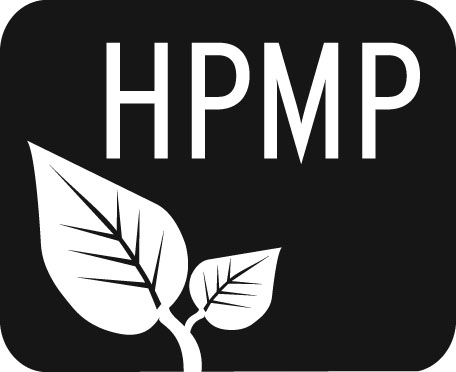 HPMP Meeting notes Monday, November 3, 20145:30-6:30 pmCentral-Linc Elementary SchoolAttendees: Past President Erin Turner, Secretary Erin Lanigan, Co-President Tiffany Lyden, Alan Woodmansey, Central Principal Vanessa Nasset, Broadwater Principal Sue Sweeney, Central-Linc Upper Elementarty teacher Tony Napoletano, Piper Lynch, Sally Hicks, Sara Groves, Laura Ferguson, Lisa Campbell, Future of Montessori Diana Hammer, Jessica MargotarWelcome/IntroductionsThe meeting was opened with introductions.Secretary’s ReportAll thank-yous in Google Drive have been sent out.  Are there more to be sent?Treasurer’s ReportBalance 13,641.07Principal’s ReportAll is well.  The District has agreed to help with funding previously given by HPMP.  We are still waiting to confirm that they are willing to pay up front for teacher certification and living stipend money.  It is looking like there will be a Montessori budget for the three schools that have Montessori pods.  Tony Napoletano will be working on his certification over Martin Luther King, Jr. weekend.  30+ children are still on the first grade waiting list.  We are looking to fill 3rd and 4th grade student positions at Smith.State Employees Charitable Giving CampaignState Employees can elect to donate to HPMP through this campaign.Original WorksDue Friday November 725 Years of Montessori UpdatePiper Lynch offered to work on HPMP’s Facebook page to increase updates and make this social media outlet more useful.HPMP Teacher Scholarships/Teaching Materials Funding Policy UpdateErin Turner and Sue Sweeney are going to meet to work on this.  The AMS conference is in Philadelphia March12-15, 2015.  We need to figure out how to use the money we raise now that the district is taking over some of our previous funding projects.  Carroll College has mentioned the possibility of working on a Montessori training through their education department.Governor’s Pre-K Initiative – www.earlyedge.mt.gov There was a hearing today about this initiative for publicly funded ½ day preschool for 4-year olds.  HPMP believes preschool funding is important, and some board members are drafting a letter to show support and make sure that Montessori isn’t excluded in this initiative.  The next meeting will be Monday, December 1 at 5:30 pm at Central-Linc School.